                  SOLAR FOR ALL LTDby BRICKS AND CASTLES 	ENERGY-TECH LTDRC:1991696 / 1537795INVERTERS | GERMAN SOLAR PANELS | INVERTER BATTERIES | CHARGE CONTROLLERS ||SOLAR STREET LIGHTS | SALES, INSTALLATION AND SERVICES | TRAINING | CONSULTANCY1sth February, 2024OUR Esteemed Clients.Dear Sir/MaRE: PROPOSAL FOR SOLAR/INVERTER INSTALLATIONS; DIFFERENT CAPACITIES, WHAT THEY CAN POWER, THEIR COST AND FLEXIBLE PAYMENT PLAN UP TO SIX MONTHSSequel to our Letter for Partnership with your outstanding organisation and the support your have given so far, we seek to propose as follows:Under our “SOLAR FOR ALL PROMO”, we will install Solar systems for your Members  at the payment of Fifty percent [50%] of the Total  cost of each chosen capacity. The Balance can then be spread into up to Twelve [12] months monthly installments. Post-dated Cheques and/or Direct-debit Orders for the balance/installments shall be issued; as evidence to our Whitemen Partners that we have not been paid in full. Clients who wish to take advantage of this offer will also pay 10% of the cost as charges, to cover inflation and Foreign exchange fluctuations.Below are the options:Option 11KVA(12V) INVERTER WITH ONE[1] PIECE OF 220AHS LUMINOUS INVERLAST/GREEN KAPITAL/EASTMAN/LITHON TUBULAR BATTERIES (BIGGEST SIZE); TWO[2] PIECES OF  280 WATTS MONO-CRYSTALLINE SOLAR PANELS[GERMAN SOLAR] AND 30AHS (12V) MPPT CHARGE-CONTROLLER.CAN CARRY ABOUT 2 RECHARGEABLE FANS, 2 TVs,  4 LIGHTS, SOUND SYSTEM,BLENDER,CLIPPER, JUICER,DECORDER, A COMPUTER, A LAPTOP, COOKING-GAS LIGHTER AND OTHER LESSER APPLIANCES; PER TIME:The details are as follows:Payment Schedule:Full Payment Price with 10% Discount:		N895,000Six months Installmental Payment Price with 20% Charge:	N1,074,000 50% Initial deposit is N537,000Balance is N537,000Divided by 6months is N89,500OPTION 224V INVERTER (2.5KVA) WITH TWO PIECES OF 220AHS LUMINOUS INVERLAST/GREENKAPITAL TUBULAR BATTERIES (BIGGEST SIZE); FOUR PIECES OF GERMAN SOLAR PANELS [300WATTS MONO-CRYSTALLINE] AND 60AHS (24V)  CHARGE-CONTROLLER. THIS CAPACITY  CAN CARRY   A TABLE-TOP  REFRIGRATOR, 4 RECHARGEABLE FANS, 2 TVs, SOUND SYSTEMS, BLENDERS, CLIPPERS, CCTV CAMERAS, JUICERS,DECORDERS, COMPUTER, LAPTOPS,  LIGHTS, PRINTER, COOKING-GAS LIGHTER AND OTHER LESSER APPLIANCES; PER TIME:The details are as follows:Payment Schedule:Full Payment Price with 10% Discount:		N1,921,500 Six months Installmental Payment Price with 20% Charge  is N2,305,00050% Initial deposit is N1,152,500Balance is N1,152,500Divided by 6months is N192,150Option 3 48V INVERTER (3.5-4KVA) WITH FOUR PIECES OF 220AHS LUMINOUS INVERLAST/GREENKAPITAL/MULTIPOWER/EASTMAN/LITHON/MPOWER TUBULAR BATTERIES (BIGGEST SIZE); NINE PIECES OF GERMAN SOLAR PANELS [300 WATTS]  MONO-CRYSTALLINE] AND 90AHS (48V) MPPT CHARGE-CONTROLLER.  IT CAN CARRY: A WATER PUMPING MACHIN noE, A FREEZER, A   REFRIDGERATOR, 10 FANS, 8 TVs,SOUND SYSTEMS, BLENDERS, CLIPPERS, JUICERS,DECORDERS, COMPUTER, LAPTOPS, ALL LIGHTS, PRINTER, COOKING-GAS LIGHTER AND OTHER LESSER APPLIANCES; PER TIME:IS The details are as follows:Payment Schedule:Full Payment Price with10% Discounted : N3,405,500Six months Installmental Payment Price with 20% Charge:	N4,086,000 (Four Million, Eighty Six Thousand Naira)50% Initial deposit is N2,043,000Balance is N2,043,000Divided by 6months is N340,500Option 45KVA INVERTER MACHINE; WITH EIGHT(8) PIECES OF  LUMINOUS/GREENKAPITAL/MULTIPOWER/EASTMAN/MPOWER/LITHON/ STAR PLUS/ SIGNAL/ FINEBROOK TUBULAR BATTERIES (220AH BIGGEST SIZE); SIXTEEN PIECES OF GERMAN SOLAR PANELS  (300WATTS MONO-CRYSTALLINE) AND 120AH/96V MPPT CHARGE-CONTROLLER. CAN CARY ONE INVERTER AC,  THE WATER PUMPING MACHINE WITG PRESURE PUMP, PRINTERS/PHOTOCOPIERS, REFRIDGERATORS; MICROWAVE OVEN, ELECTRIC KETTLE, WITH  AUTOMATIC GATE-OPENER, CCTV CAMERAS AND OTHER ICT EQUIPMENTS, 20 FANS, TVs, SOUND SYSTEMS, BLENDERS, CLIPPERS, JUICERS, DECORDERS, COMPUTERS, LAPTOPS, ALL LIGHTS, PRINTER, COOKING-GAS LIGHTER AND OTHER LESSER APPLIANCES; PER TIME:The details are as follows:	Payment Schedule:Outright Payment Price with 10% Discount:		N6,579,000 (Six Million, Five Hundred and Seventy Nine Thousand Naira)Installmental Payment Price with 20% Charge:	N7,894,000 (Seven Million, Eight Hundred and Ninenty Four Thousand Naira Only)50% Initial deposit is N3,947,400Balance is N3,947,400Divided by  6  months is N657,900   [monthly payment.]OPTION[5]10KVA INVERTER ;WITH 15 PCS, LUMINOUS/GREENKAPITAL/EASTMAN/LITHON/MPOWER/MULTIPOWER TUBULAR BATTERIES(220AH) BIGGESTSIZE, THIRTY[30] PIECES OF GERMAN SOLAR PANELS [3000WATTS] AND MPPT CHARGE-CONTROLLERCAN CARRY 2 INVERTER-ACs, 2 FREEZERS, 2 REFRIDGERATORS, ALL PRINTERS,  CCTV CAMERAS, AUTOMATIC GATE-OPENER, ALL FANS, TVs, SOUND SYSTEMS, BLENDERS, MICROWAVE OVEN, ELECTRIC KETTLE, CLIPPERS, JUICERS, DECORDERS, COMPUTERS, LAPTOPS, ALLLIGHTS, PRINTER, AND OTHER LESSER APPLIANCES; PER TIME:Details as follows:Payment Schedule:Full Payment Price with 10%Discount:		N11,070,000Six months Installmental Payment with 20% Charge : N13,284,00050% Initial deposit is N6,642,000Balance is N6,642, 000Divided by 6months is N1,107,000 (monthly payment.)OPTION[6] not updated yet20KVA(360v)  INVERTER; WITH 30 LUMINOUS/GREENKAPITAL/EASTMAN/LITHON/MPOWER/MULTIPOWER TUBULAR BATTRIES AND 60 GERMAN SOLAR PANELS(250WATTS)CAN CARRY FOUR(4) INVERTER-ACs, 4 FREEZERS OR 4 REFRIDGERATORS, AUTOMATIC GATE-OPENER, ALL FANS, TVs, SOUND SYSTEMS, BLENDERS, CLIPPERS, JUICERS, DECORDERS, COMPUTERS, LAPTOPS, ALL LIGHTS, PRINTER, COOKING-GAS LIGHTER AND OTHER LESSER APPLIANCES; PERTIME:Details are as follows:Total in words: Twenty One Million, Three Hundred and Seventy Thousand Naira.Payment Schedule:Full Payment Price:		N21,370,000 Installmental Payment Price:	N23,507,00050% Initial deposit is N11,753,500Balance is N11,753,500Divided by 6months is N1,958,920 monthly payment.Kindly note, that the products proposed herein are indian Inverter Machines, with Indian Luminous/Greenkapital/Multipower/Eastman/Lithon/Mopower/ Star Plus/ Signal/ Finebrook Tubular batteries [220Ah],  German Solar Panels[250watts],Pure Cooper DC Cable [12MM] and Racking; which are the best products in the Nigerian Renewable Energy sector as at today.WARRANTIES:	All products are of the highest quality.Our Solar Panels come with 25years warranty. The Inverter and batteries come with 18 months warranty and a life expectancy of about 3-6years; depending on usage. We take full ownership of the Inverter Machine and same is replaced anytime it has any challenge. If within the first one year, at no cost; if after one year, Client Will pay for the cost of repair of the machine taken out of his/her place.You are also guaranteed at least 50% savings of your current power cost; so you will be able to recover your cost of Solar Installation within a year or two of full payment.Delivery is prompt on payment, which can be made into the following bank details:Account number: 2033775317Account name: Bricks and Castles Energy-tech LTDBank: First Bank.“Offer valid only while stock last”.We hereby make a firm commitment to give you the best; so you can recommend us to others. God bless you. Kindly note, that the products proposed herein are indian Inverter Machines, with Indian Luminous Inverlast/Greenkapital/Multipower/Eastman/Lithon/Mopower Tubular batteries [220Ah],  German Solar Panels[300watts],Pure Cooper DC Cable [12MM] and Racks; which are the best products in the Nigerian Renewable Energy sector as at today.Delivery is prompt on payment, which can be made into the following bank details:Account number: 2033775317Account name: Bricks and Castles Energy-tech LTDBank: First Bank.“Offer valid only while stock last”.We hereby make a firm commitment to give you the best; so you can recommend us to others. God bless you. Yours faithfully,For: Bricks and Castles Energy-Tech Ltd, Abuja.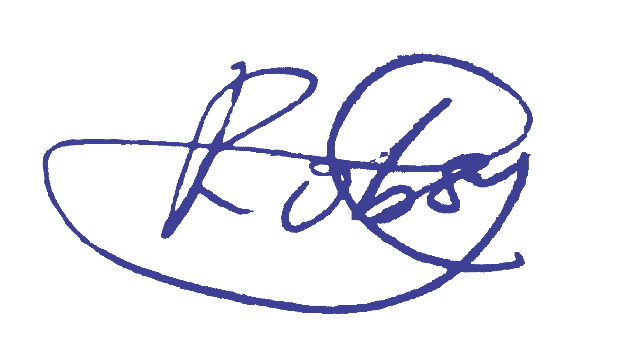 Engr. U.C Roberts [Head: Engineering Services]S/NPRODUCTUNIT PRICEPRICE1.12V Inverter Machine (800VA-1KVA)₦250, 000₦250,0002.One Luminous Inverlast/Green Kapital/Lithon/Mpower/Star Plus/Signal/Finebrook Tubular batteries [220Ahm Biggest Size)₦355,000 each₦355,0003.Two[2]  Units Mono-crystalline Solar Panels 300watts(German Solar )₦125,000₦125,0004.            30Ahs/12Volts MPPT Charge-controller₦100,000₦100,0005.Solar Panel Racking₦25, 0000₦25, 0006.Installation₦40, 000₦40, 0008.12MM Cable₦100, 000₦100, 000Grand Total₦995,000S/NPRODUCTUNIT PRICEPRICE1.24V Inverter Machine (1.7-2.5KVA)₦350, 000₦350, 0002.Two[2] Luminous/Greenkapital/Eastman/Multipower/Mpower/Lithon/Eastman/Multipower/Mpower/ Star Plus/ Signal/ Finebrook Tubular batteries [220Ahm Biggest Size)₦355,000₦710,0003.Four[4] Units German Solar Panels   [300Watts Mono-crystalline]  ₦125,000₦500,0004.            60Ahs/24Volts  Charge-controller₦255,000₦255,0005.Solar Panel Racking	₦40, 000₦40, 0006.Batteries Rack₦25,000₦25,0007.Installation₦50,000₦50, 0008.12MM  Cables/Logistics₦205,000₦205, 000Grand Total₦2,135,000S/NPRODUCTUNIT PRICEPRICE1.48V  Inverter Machine (3.5-5KVA PURE SINWAVE)₦550,000₦550,0002.Four[4] units of Luminous /GreeenKapital/Lithon/RIDEPLUS/Mpower/Multippower/Star Plus/ Signal/ Finebrook Tubular batteries [220Ahm Biggest Size)₦355,000₦1,420,0003.Nine[9] Units of German Solar Panels   [300Watts Mono-crystalline]  ₦125,000₦1,125,0004.            60Ahs/48Volts MPPT Charge-controller₦255,000₦255,0005.Solar Panel Racking	 for 9 panels ₦90, 000₦90, 0006.Batteries Rack₦35,000₦35,0007.Installation	₦105,000₦105, 0008.12MM Cables/Logistics₦205,000₦205, 000Grand Total₦3,785,000S/NPRODUCTUNIT PRICEPRICE1.5KVA Inverter Machine. ₦1,200,000₦1,200,0002.Eight(8)Luminous/Greenkapital/Lithon/Eastman/Mpower/Multippower/Star Plus /Signal Tubular batteries (220Ah)₦355,000₦2,840,0003.Sixteen(16) Mono-crystalline Solar Panels (300watts)₦125,000₦2,000,0004.            MPPT Charge-controller₦355,000₦355,0005.Solar Panel Racking for 16 panels ₦160,000₦160,0006.Batteries Rack₦55,000₦55,0007.Installation₦150,000₦150, 0008.12mm Cables/Logistics ₦550,000₦550, 000Grand Total₦7,310,0000S/NPRODUCTUNITPRICETOTAL1.10KVA Pure SINEWAVE Inverter Machine₦1,905,000₦1,905,0002.Sixteen[16] Pieces Luminous/GreenKapital/Lithon/Eastman/Multipower/Mpower /Star Plus , Signal Tubular Batteries;₦355,000.00₦5,680,0003.Thirty (30) German Solar Panels [300Watts Monocrystaline]₦125,000₦3,750,0004. MPPT Charge-controller for 10kva₦450,000₦450,0005.Solar Panel Racking for 30 PanelsN300,000N300,0006.Installation₦200,000₦200,0007.Cables/LogisticsN550,000.00N550,000.008.Battries Rack for 16 batteries N155,000N155,000TotalN12,390,000S/NPRODUCTUNITPRICETOTAL1.20KVA Inverter Machine₦3,550,000₦3,550,0002.ThirtyTwo[32]Pieces[220Ahm]Luminous Inverlast/Greenkapital/Lithon/Eastman/Multipower/Mpower/Star Plus/Signal/Finebrook Tubular Batteries;₦255,000₦8,160,0003.Seventy (70) Units 300Watts German Solar Panels(Monocrystalline)₦105,000₦7,350,0004.360Ahs/360VoltsMPPTCharge-controller₦605,000₦605,0005.Solar Panel Racking for 70 PanelsN700,000N700,0006.Installation₦350,000₦350,0007.Cables/LogisticsN350,000.00N350,000.008.Batteries’ RackN305,000N305,000TOTAL21,370,000